Консультация  для  педагогов  на  тему  :                                    « STEM - технология   в  ДОУ.»                         Присутствовали :  15   педагогов.                           Методист   Чочиева  Р.Д.STEM - технология – новая ступень в   дошкольном образовании .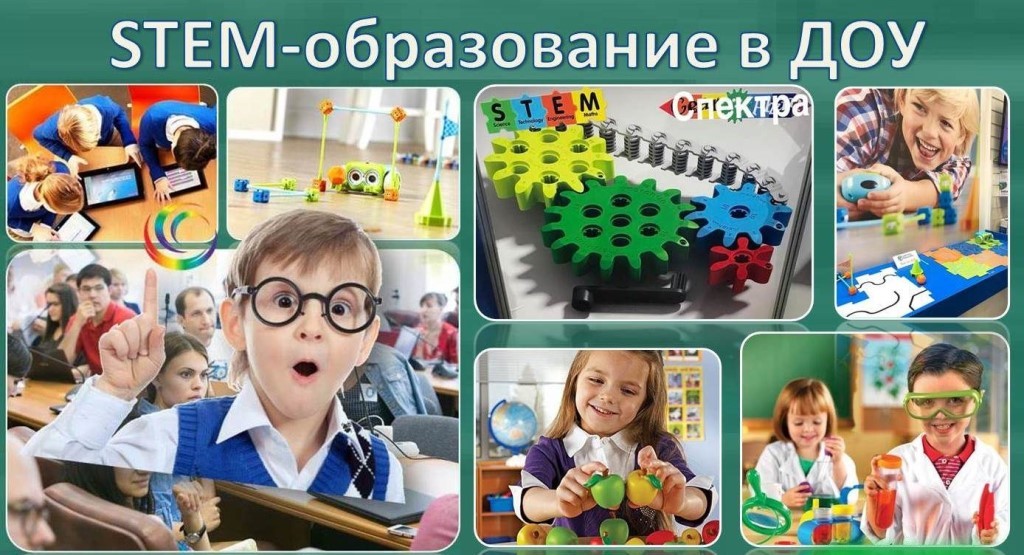                                          с. Эльхотово.         В настоящее время   одной  из   наиболее   актуальных   проблем современного   образования   становится   достижение   современного качества  образования. Современный   педагог - это прежде    всего человек   эрудированный  , энергичный  , креативный  , обладающий профессиональными   качествами   и  любящий  своё  дело. Каждый день появляются новые   виды  работ и даже целые   профессиональные области, именно поэтому современные   педагоги   должны   задуматься, отвечают ли знания и навыки, которым они учат, запросам времени?      Что   может   заинтересовать    наших   воспитанников  , спросите вы?.. Конечно же, STEM-технология. Именно  СТЕМ -  технология позволит педагогам   вырастить    поколение    успешных   исследователей  , изобретателей  , технологов   и   математиков.Отличительной особенностью данной педагогической системы является то, что STEM-технология может  успешно  использоваться    в рамках основной образовательной программы дошкольного образования, а каждый  её образовательный модуль – самостоятельно применяться в различных  формах  образовательного  процесса.   Целью   использования    STEM- технологии    в    дошкольном образовательном   учреждении   является   развитие   интеллектуальных способностей детей дошкольного возраста.Что такое  STEM ? Если расшифровать, то получится следующее:  S – science, T –technology,  E – engineering,  M -mathematics  (естественные науки, технология, инженерное искусство, математика).    STEM-технологию необходимо  использовать уже   в   работе   с детьми дошкольного возраста, так как наши дошкольники должны быть готовы к школьным инновациям, созданию проектов   и умению реализовывать их в реальности.Сегодня можно встретить множество  разнообразных  образовательных модулей , которые    входят  в  STEM-технологию:   LEGO  -  конструирование.Данный модуль в игровой форме позволяет познакомить с базовыми принципами механики  и  особенностями  работы  простейших механизмов.   Математическое  развитие.Он включает настольные   развивающие игры , пособия для сенсорного развития, наборы геометрических тел и фигур, демонстрационные и раздаточные   материалы  по  направлениям  математического развития, логические   головоломки  , сортировщики  , рамки-вкладыши    и объёмные   вкладыши  , абаки  , счёты  , математические   конструкторы, шнуровки , круги   Луллия   и др.  Экспериментирование  с  живой  и  неживой  природой.Данный модуль позволяет организовать знакомство детей со свойствами воды, воздуха, объектов неживой и живой природы, оптическими явлениями в процессе исследовательской деятельности.  Дидактическая   система   Ф. Фребеля;Данный модуль направлен на формирование   естественно-научной картины   мира и развитие пространственного   мышления  у  детей дошкольного и младшего возраста   Мультистудия    «Я  творю  мир».Обязательной частью STEM - образования является знакомство детей с цифровыми технологиями. Подспорьем в этом является модуль «Мультистудия   “Я творю мир”». Он позволяет суммировать и   на современном уровне демонстрировать результаты работы  детей  над различными  проектами  посредством создания ребёнком собственного мультипликационного фильма.     Робототехника .Модуль «Робототехника»  включает в себя несколько конструкторов. Наборы конструкторов из образовательного модуля «Робототехника» способствуют  освоению  навыков   конструирования.          В  дошкольном   образовательном   учреждении     мы применяем   STEM - технологию   как  в  образовательной  деятельности, так и в игровой деятельности. Использование   STEM - технологии    в игровом процессе помогает научить  детей анализировать  всё   происходящее вокруг, видеть явления и системы не только в структуре  , но  и    во временной динамике. Знакомясь с  инновационными   технологиями , которые используются в дошкольном  образовании  , пришли  к  выводу, что применение STEM-технологии  позволит  достичь наиболее  высоких результатов  в   работе  по познавательному развитию детей  ,  потому  что   STEM- технология   направлена  на  развитие   мышления  , воображения , интеллектуальных   способностей   детей   дошкольного возраста. На  этот  учебный   год   мы   определили   для    себя   2 образовательных  модуля.   Первый   модуль – LEGO-конструирование. Второй    модуль – Математическое   развитие. Педагогами   изготовлены дидактические   пособия   для  игр  , кольца  Луллия. Наладили   тесную связь  с коллегами из Центра   дополнительного  образования  детей, имеющих   опыт  работы  по использованию  LEGO-конструирования.      В работе    по внедрению STEM-технологии участвуют пока  2  группы дошкольного возраста от 3 до 7 лет  , что составляет   38 %   от   общего   количества   детей    ДОУ.        В   дошкольном   образовательном    учреждении    создаются  педагогические   условия  для   работы  с детьми. Работа строится в соответствии с требованиями   Основной образовательной программы, разработанной на основе ФГОС ДО и в сочетании с комплексом методической литературы «STEM- образование  детей дошкольного   и младшего школьного возраста» под редакцией   В.А.Марковой .      STEAM-  компетенции   можно формировать   у детей   с самых   ранних   лет  , используя  игры  , которые   легко   смогут организовать  родители   в   условиях   дома. Поделки из солёного  теста – это игрушки, создавая которые, малыш впервые сталкивается с тремя измерениями: высотой, шириной и длиной. Лепка из пластилина  продемонстрирует, как искусство соединяется    с моделированием. Конструктор из картона поможет ребёнку научиться узнавать различные   сенсорные   эталоны  , а   к   тому   же   ещё и  конструировать.                            LEGO –детям нравится тем, что из одних и тех же элементов   можно    создавать  совершенно  разные  конструкции.